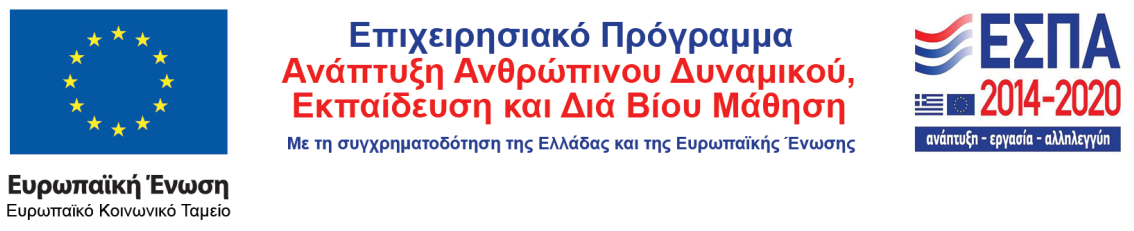 ΠΡΑΚΤΙΚΟ ΑΞΙΟΛΟΓΗΣΗΣ ΚΑΙ ΕΠΙΛΟΓΗΣ Υπ’ αριθμόν  245227/2022 Πρόσκληση Εκδήλωσης ΕνδιαφέροντοςΗ Επιτροπή Αξιολόγησης  αποτελούμενη από τις/τους:  «Ονοματεπώνυμο Μέλους ΔΕΠ»1. ……2. ……3. ……κατόπιν εξέτασης του συνόλου των εμπροθέσμως υποβληθεισών αιτήσεων στο πλαίσιο της ως άνω πρόσκλησης κατέληξε στα εξής συμπεράσματα Α. όταν μέρος του συνόλου των αιτήσεων δεν πληρούσαν τους προβλεπόμενους όρους της πρόσκλησης εκδήλωσης ενδιαφέροντος (1. ορθή ηλεκτρονική υποβολή, 2. πληρότητα απαιτούμενων δικαιολογητικών, 3. πληρότητα προϋποθέσεων υποψηφιότητας, 4. κατώφλι κριτηρίου Α, 5. κατώφλι κριτηρίου Β )Από τις υποβληθείσες αιτήσεις τους όρους της πρόσκλησης εκδήλωσης ενδιαφέροντος δεν πληρούσαν οι αιτήσεις με πρωτόκολλο …, …. και …. του παραπάνω πίνακα και ως εκ τούτου δεν γίνονται αποδεκτές (βλ. συνημμένο-Πίνακας Αποκλεισθέντων). ή (στην περίπτωση υποβολής μίας μόνο αίτησης)Η υποβληθείσα αίτηση του παραπάνω πίνακα με πρωτόκολλο … δεν πληρούσε τους όρους της πρόσκλησης και ως εκ τούτου δεν γίνεται αποδεκτή.Συγκεκριμένα:Η αίτηση με πρωτόκολλο … δεν πληρούσε …………….. (αναλυτική περιγραφή)Η αίτηση με πρωτόκολλο … δεν πληρούσε …………….. (αναλυτική περιγραφή)ήB. όταν όλες οι αιτήσεις πληρούσαν τους προβλεπόμενους όρους της πρόσκλησης εκδήλωσης ενδιαφέροντοςΤους όρους της πρόσκλησης εκδήλωσης ενδιαφέροντος πληρούσε το σύνολο των υποβληθεισών αιτήσεων.Για τις αιτήσεις που πληρούσαν το σύνολο των όρων της πρόσκλησης εκδήλωσης ενδιαφέροντος ή Για το σύνολο των υποβληθεισών αιτήσεων (όταν όλες οι αιτήσεις πληρούσαν τους όρους της πρόσκλησης εκδήλωσης ενδιαφέροντος) συντάχθηκε Πίνακας Κατάταξης/Βαθμολόγησης (βλ. συνημμένο), σύμφωνα με τον οποίο:Η αίτηση με πρωτόκολλο …. διαθέτει (αναλυτική ποιοτική και ποσοτική καταγραφή των προσόντων σύμφωνα και με τον πίνακα βαθμολόγησης)Η αίτηση με πρωτόκολλο …. διαθέτει (αναλυτική ποιοτική και ποσοτική καταγραφή των προσόντων σύμφωνα και με τον πίνακα βαθμολόγησης)Ως εκ τούτου προτείνεται ομόφωνα από την Επιτροπή αξιολόγησης η επιλογή της αίτησης με αριθμό πρωτοκόλλου ……... , η οποία σύμφωνα με τα παραπάνω πληροί στο σύνολό της και με τον καλύτερο δυνατό τρόπο τα προσόντα που προσδιορίστηκαν από την πρόσκληση εκδήλωσης ενδιαφέροντος, συγκριτικά με τις υπόλοιπες αιτήσεις.Γ. όταν έχει υποβληθεί μόνο μια αίτηση που πληροί τους όρους της πρόσκλησης εκδήλωσης ενδιαφέροντος ή όταν από το σύνολο των αιτήσεων μόνο μία αίτηση πληροί τους όρους της πρόσκλησης εκδήλωσης ενδιαφέροντοςΗ αίτηση με πρωτόκολλο …………….., πληροί στο σύνολό της τους όρους της πρόσκλησης εκδήλωσης ενδιαφέροντος και συντάχθηκε Πίνακας Κατάταξης/Βαθμολόγησης (βλ. συνημμένο) Συγκεκριμένα η αίτηση με πρωτόκολλο …………….. διαθέτει ..…….. (αναλυτική ποιοτική και ποσοτική καταγραφή των προσόντων σύμφωνα και με τον πίνακα βαθμολόγησης)Ως εκ τούτου προτείνεται ομόφωνα από την Επιτροπή αξιολόγησης η επιλογή της ως άνω αίτησης με πρωτόκολλο ………………ήΔ. όταν καμία αίτηση δεν πληροί τους όρους της πρόσκλησης εκδήλωσης ενδιαφέροντος (1. ορθή ηλεκτρονική υποβολή, 2. πληρότητα απαιτούμενων δικαιολογητικών, 3. πληρότητα προϋποθέσεων υποψηφιότητας, 4. κατώφλι κριτηρίου Α, 5. κατώφλι κριτηρίου Β)Από τις υποβληθείσες αιτήσεις το σύνολο των όρων της πρόσκλησης εκδήλωσης ενδιαφέροντος δεν πληρούσε καμία αίτηση ή η υποβληθείσα αίτηση (όταν πρόκειται για μία μόνο αίτηση) δεν πληρούσε το σύνολο των όρων της πρόσκλησης εκδήλωσης ενδιαφέροντος και ως εκ τούτου συντάχθηκε Πίνακας Αποκλεισθέντων (βλ. συνημμένο).Συγκεκριμένα:Η αίτηση με αριθμό πρωτοκόλλου … δεν πληρούσε …………….. (αναλυτική περιγραφή)Η αίτηση με αριθμό πρωτοκόλλου … δεν πληρούσε …………….. (αναλυτική περιγραφή)Ως εκ τούτου η Επιτροπή Αξιολόγησης κηρύττει άγονη την παραπάνω θέση του επιστημονικού πεδίου……...…......................................Θεσσαλονίκη            /     / 2022Η Επιτροπή ΑξιολόγησηςΣυνημμένα: Πίνακας Αποκλεισθέντων (Τμήμα ….. / Επιστημονικό πεδίο  ….. / Κωδικός πεδίου…..)Πίνακας Κατάταξης/Βαθμολόγησης (Τμήμα ….. / Επιστημονικό πεδίο  ….. / Κωδικός πεδίου…..)…………….…………….Οδηγίες Σύνταξης ΠρακτικούΤο παραπάνω σχέδιο σύνταξης του πρακτικού αποτελεί ένα πρότυπο προς υποβοήθηση της Επιτροπής Αξιολόγησης. Η Επιτροπή μπορεί να το τροποποιήσει περιλαμβάνοντας  επιπλέον στοιχεία που κρίνει απαραίτητα για τεκμηρίωση της αξιολόγησής της.Η σύνταξη του πρακτικού θα πρέπει να διαφοροποιείται συντακτικά  ανάλογα με την περίπτωση (υποβολή μόνο μίας αίτησης, υποβολή μόνο μίας αποδεκτής αίτησης, υποβολή περισσότερων της μίας αίτησης, εκ των οποίων κάποιες δεν πληρούν το σύνολο των όρων της πρόσκλησης ή όλες πληρούν το σύνολο των όρων της πρόσκλησης) σύμφωνα και με την πιο πάνω διακριτή αποτύπωση.Ιδιαίτερη προσοχή θα πρέπει να δίνεται και κατά τη συμπλήρωση του Πίνακα Αποκλεισθέντων και του Πίνακα Κατάταξης/Βαθμολόγησης:Αιτήσεις που δεν πληρούν τους όρους της πρόσκλησης δε βαθμολογούνται, αλλά αναφέρονται ως αποκλεισθείσες στον Πίνακα Αποκλεισθέντων.Στην περίπτωση που κάποια υποψηφιότητα απορρίπτεται λόγω χαμηλής βαθμολογίας είτε στο κατώφλι Α είτε στο κατώφλι Β, τότε η αίτηση αναγράφεται πάλι μόνο στον πίνακα αποκλεισθέντων, αλλά στις Παρατηρήσεις θα πρέπει να αναφέρεται αναλυτικά η βαθμολογία που έλαβε στα εν λόγω κριτήρια.Κωδικός Έργου74496Επιστημονικός ΥπεύθυνοςΚαραμπετάκης Νικόλαος, Καθηγητής Τμήματος Μαθηματικών ΑΠΘΤίτλος ΈργουΑπόκτηση Ακαδημαϊκής Διδακτικής Εμπειρίας σε Νέους Επιστήμονες Κατόχους Διδακτορικού στο Αριστοτέλειο Πανεπιστήμιο Θεσσαλονίκης για τo ακαδημαϊκό έτος 2022-2023Χρηματοδότηση ΈργουΣυγχρηματοδοτείται από την Ευρωπαϊκή Ένωση (Ευρωπαϊκό Κοινωνικό Ταμείο, ΕΚΤ) και από Εθνικούς ΠόρουςΠΙΝΑΚΑΣ ΕΠΙΣΤΗΜΟΝΙΚΟΥ ΠΕΔΙΟΥ ΤΜΗΜΑΤΟΣ ΑΠΘΠΙΝΑΚΑΣ ΕΠΙΣΤΗΜΟΝΙΚΟΥ ΠΕΔΙΟΥ ΤΜΗΜΑΤΟΣ ΑΠΘΤμήμα….Τίτλος Επιστημονικού Πεδίου….Κωδικός  Επιστημονικού Πεδίου…..Σύνολο εμπρόθεσμα υποβληθεισών αιτήσεων------Πρωτόκολλο αιτήσεων που υποβλήθηκαν εμπρόθεσμα: Πρωτ. Αίτησης ………Πρωτ. Αίτησης ………Πρωτ. Αίτησης ………Πρωτ. Αίτησης ………Πρωτ. Αίτησης ………ΟνοματεπώνυμοΥπογραφή